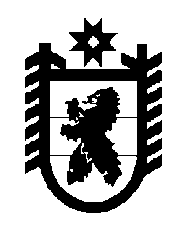 Российская Федерация Республика Карелия    УКАЗГЛАВЫ РЕСПУБЛИКИ КАРЕЛИЯО повышении должностных окладов лиц, замещающих государственные должности Республики Карелия, и окладов денежного содержания государственных гражданских служащих Республики КарелияВ соответствии с частью 6 статьи 8 Закона Республики Карелия от               4 марта 2005 года № 857-ЗРК "О некоторых вопросах государственной гражданской службы и правового положения лиц, замещающих государственные должности" и учитывая Указы Президента Российской Федерации от 3 мая 2012 года № 571 "О повышении денежного вознаграждения лиц, замещающих государственные должности Российской Федерации", № 572 "О повышении окладов месячного денежного содержания лиц, замещающих должности федеральной государственной гражданской службы", постановляю:1. Увеличить с 1 октября 2012 года в 1,06 раза действующие по состоянию на 30 сентября 2012 года:а) размеры месячных должностных окладов лиц, замещающих государственные должности Республики Карелия; б) размеры месячных окладов государственных гражданских служа-щих, в соответствии с замещаемыми ими должностями государственной гражданской службы Республики Карелия, и размеры месячных окладов государственных гражданских служащих, в соответствии с присвоенными им классными чинами государственной гражданской службы Республики Карелия.2. Установить, что при увеличении (индексации) месячных должност-ных окладов лиц, замещающих государственные должности Республики Карелия, месячных окладов государственных гражданских служащих, в соответствии с замещаемыми ими должностями государственной граждан-ской службы Республики Карелия, месячных окладов государственных гражданских служащих,  в соответствии с  присвоенными им классными чинами государственной гражданской службы Республики Карелия, их размеры подлежат округлению до целого рубля в сторону увеличения.23. Финансовое обеспечение расходов, связанных с реализацией настоящего Указа осуществлять в пределах бюджетных ассигнований, предусмотренных в бюджете Республики Карелия на соответствующий финансовый год.          Глава Республики  Карелия                                                               А.П. Худилайненг. Петрозаводск13 сентября 2012 года№ 118